25.04.2023                                                                                                 № 246 пс. ГрачевкаО внесении изменения в постановление администрации муниципального образования Грачевский район Оренбургской области от 09.11.2022 №1195пВ связи с кадровыми изменениями в администрации муниципального образования Грачевский район п о с т а н о в л я ю:1. В постановление администрации муниципального образования Грачевский район Оренбургской области от 09.11.2022 № 1195-п «Об утверждении Положения о порядке предоставления разрешения на вырубку и возмещение ущерба, причиненного зеленым насаждениям в Грачевском районе Оренбургской области» внести следующее изменения: 1.1. Приложение №2 «Состав комиссии по оценке целесообразности вырубки и (или) повреждения деревьев и кустарников в Грачевском районе Оренбургской области» изложить в новой редакции согласно приложению.2. Контроль за исполнением настоящего постановления возложить на заместителя главы администрации по экономическому развитию – начальника отдела экономики.3. Постановление вступает в силу после дня его официального опубликования в районной газете «Призыв»  и подлежит размещению на официальном информационном сайте администрации муниципального образования Грачевский район и на сайте www.право-грачевка.рф.И.о. главы администрации  района                                               М.Н. ДжалиевРазослано: Бахаревой О.А., членам комиссии, Унщиковой О.А., Счетной палате, отделу по управлению муниципальным имуществом, Трифоновой Е.В, главам поселений – 12, Макаренко Т.А.Составкомиссия по оценке целесообразности вырубкии (или) повреждения деревьев и кустарников в Грачевском районе Оренбургской области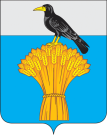  АДМИНИСТРАЦИЯ   МУНИЦИПАЛЬНОГО ОБРАЗОВАНИЯ ГРАЧЕВСКИЙ  РАЙОН ОРЕНБУРГСКОЙ ОБЛАСТИП О С Т А Н О В Л Е Н И ЕПриложениек постановлению администрации района от 25.04.2023 № 246 пДжалиев МаксимНормуканович- председатель комиссии, заместитель главы администрации по оперативным вопросам Близнецова ЕленаВладимировна- заместитель председателя комиссии, начальник отдела по управлению муниципальным имуществом;Шляхова Галина Павловна- секретарь комиссии, главный специалист отдела по управлению муниципальным имуществом;                                    Члены комиссии:                                    Члены комиссии:                                    Члены комиссии:Бахарева ОльгаАнатольевна- заместитель главы администрации по экономическому развитию - начальник отдела экономикиМатыцин ВикторВалерьевич- заместитель главы администрации  -начальник управления сельского хозяйстваМихайловских ОлегВикторович- начальник отдела архитектуры и капитального строительстваОсипов Владимир Алексеевич- руководитель ГКУ «Грачевское лесничество»(по согласованию)ГлаваыГлавы сельсоветов, на территории которых расположены древесно-кустарниковыерастительности, подлежащие вырубке (по согласованию)Главы сельсоветов, на территории которых расположены древесно-кустарниковыерастительности, подлежащие вырубке (по согласованию)Главы сельсоветов, на территории которых расположены древесно-кустарниковыерастительности, подлежащие вырубке (по согласованию)